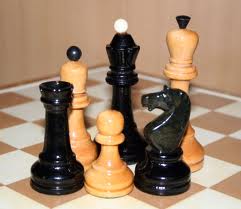 IZBIRNI PREDMET – ŠAH 1 (ŠAHOVSKE OSNOVE)Program je enoletni, izberejo ga lahko učenci od sedmega do devetega razreda, in sicer vsi učenci, ki jih veseli igranje šaha in odkrivanje njegovih skrivnosti. Lahko so začetniki ali pa že seznanjeni s pravili in načinom šahovske igre.Letno število ur je 35 oz. 32 in poteka po eno uro na teden. Minimalna znanja:- odigrajo partijo, jo zapišejo (notirajo) in uporabijo klasično     šahovsko uro;- izračunajo in uporabijo menjalne vrednosti ter izračunajo materialno prednost;- matirajo golega kralja (a) z damo, (b) s trdnjavo.Temeljna znanja:- poznajo zemljepis šahovnice in določijo barvo posameznih polj na njej;- uporabijo pravila načrtne igre;- poznajo osnovna pravila odprtih iger (načelo aktivnosti, hiter in skladen razvoj, nadzor nad središčem) in jih uporabijo v praksi;- rešijo preproste taktične naloge v eni, dveh ali treh potezah;- vodijo kmeta v damo in pri tem uporabijo pravilo kvadrata in opozicije;- kaznujejo začetniške napake v odprtih igrah;- poznajo glavne zvrsti šahovske igre: klasični, problemski, dopisni, slepi, računalniški, hitropotezni, pospešeni, polpospešeni šah ter šah prek svetovnega spleta.Ocenjuje se:(a) Šahovsko znanje in znanje o šahu. Reševanje šahovskih diagramov (reševanje kratkih šahovskih nalog oz. preprostih problemov) ter pisni in ustni odgovori.(b) Poznavanje in uporaba šahovskih postopkov ter veščin. Odigravanje potez; uporaba šahovske ure; zapisovanje oz. notacijo potez in pozicij; poznavanje in spoštovanje pravil šahovskega vedenja; šahovsko ocenjevanje pozicij, potez in načrtov (na šahovnici, nademonstracijski deski in na diagramih – pisnih in elektronskih) z uporabo:- tabele menjalnih vrednosti;- taktičnih, pozicijskih in strateških znanj;- računalniškega analizatorja. (c) Kakovost potez, načrtov pri praktičnih nastopih.Učenje poteka v razredu, v katerem so šahovske garniture, ure. Učilnica je opremljena s projektorjem in računalnimi šahovskimi programi: Fritz 13, ChessMaster ...                                                                              Jože Koritnik